Gimnazija Brežice - Splošna gimnazija in športni oddelki8250 BrežiceIZBOR UČBENIKOV IN DELOVNIH ZVEZKOV, KI JIH ZA ŠOLSKO LETO 2021/2022 PREDLAGAJO STROKOVNI AKTIVI1. LETNIK2. LETNIK3. LETNIK4. LETNIKKraj in datum: V Brežicah, 21.5. 2021                                                                            Pripravila: Ema Maček, prof.Ravnatelj: Uroš Škof, prof.nazivpredmetcenaobrabn.vodja predmetnega področja  (ime, priimek in podpis)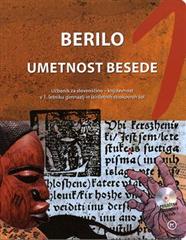 V. Matajc et al.: BERILO 1, Umetnost besede, učbenik za slovenščino-književnost, založba MKZ, količina: 1, EAN: 9789610100058Slovenščina22,902,00M. Milekić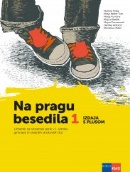 M. Križaj Ortar, M. Bavdek, M. Poznanovič, et al.: NA PRAGU BESEDILA 1 - IZDAJA S PLUSOM, učbenik, založba ROKUS-KLETT, količina: 1, EAN: 9789612718756Slovenščina19,5033,33%M. Milekić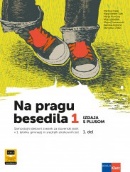 NA PRAGU BESEDILA 1 - IZDAJA  S PLUSOM, samostojni delovni zvezek za slovenščino-jezik, NOVO 2018, založba ROKUS-KLETT, količina: 1, EAN: 9789612718763Slovenščina22,50M. Milekić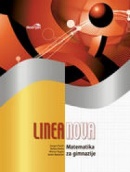 D. Kavka et al.: LINEA NOVA, učbenik, založba MODRIJAN, količina: 1, EAN: 9789617070354Matematika19,702,00B. V. Barlič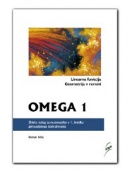 R. Brilej: OMEGA 1, Linearna funkcija, geometrija v ravnini, zbirka nalog za matematiko, založba ATAJA, količina: 1, EAN: 9789616225717Matematika16,90B. V. Barlič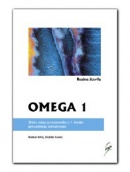 R. Brilej, D. Ivanec: OMEGA 1, Realna števila, zbirka nalog za matematiko, zbirka nalog za matematiko, založba ATAJA, količina: 1, EAN: 9789616225700Matematika16,90B. V. Barlič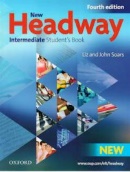 L. Soars, J. Soars: NEW HEADWAY, Intermediate, učbenik za angleščino, 4. izdaja, založba MKT, količina: 1, EAN: 9780194770255Angleščina kot prvi tuji jezik35,90J. Krmpotič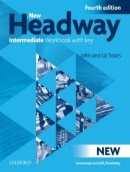 L. Soars, J. Soars: NEW HEADWAY, Intermediate, delovni zvezek za angleščino z rešitvami, 4. izdaja, založba MKT, količina: 1, EAN: 9780194770279Angleščina kot prvi tuji jezik22,50J. Krmpotič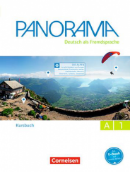 A. Finster, V. Paar-Grnbiclehr, Jin, B. Kiontke-Winzer: PANORAMA A1, učbenik za nemščino, založba DZS-EPC, količina: 1, EAN: 9783061204822Nemščina kot drugi tuji jezik19,00S. Tusun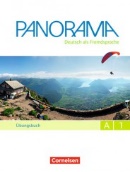 A. Finster, V. Paar-Grnbiclehr, Jin, B. Kiontke-Winzer: PANORAMA A1, delovni zvezek za nemščino, založba DZS-EPC, količina: 1, EAN: 9783061205607Nemščina kot drugi tuji jezik19,00S. Tusun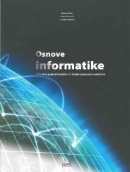 M. Kikelj, A. Šuštaršič, B. Žnidaršič: OSNOVE INFORMATIKE, učbenik, založba DZS, količina: 1, EAN: 9789610201694Informatika21,502,00T. Habinc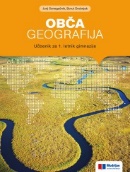 J. Senegačnik: OBČA GEOGRAFIJA, učbenik, prenova 2020, založba MODRIJAN, količina: 1, EAN: 9789617070842Geografija18,8033,33%B. Špiler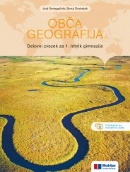 J. Senegačnik: OBČA GEOGRAFIJA, delovni zvezek, prenova 2020, založba MODRIJAN, količina: 1, EAN: 9789617070835Geografija13,50B. Špiler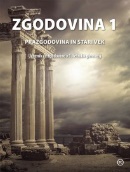 dr. A. Cedilnik et al.: ZGODOVINA 1, Prazgodovina in stari vek, učbenik, založba MKZ, količina: 1, EAN: 9789610150640Zgodovina19,9033,33%N. Š.Špiler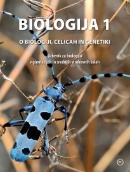 J. Dolenc Koce, I. Tomažič et al.: BIOLOGIJA 1, O biologiji, celicah in genetiki odlikujejo, učbenik, založba MKZ, količina: 1, EAN: 9789610121015Biologija19,902,00 P. Šet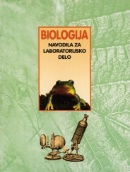 J. Drašler et al.: BIOLOGIJA, Navodila za laboratorijsko delo, založba DZS, količina: 1, EAN: 9788634121063Biologija6,60P. Šet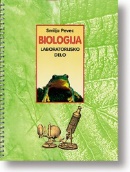 S. Pevec: BIOLOGIJA, laboratorijsko delo, založba DZS, količina: 1, EAN: 9788634121070Biologija7,50P. Šet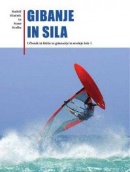 R. Kladnik, S. Kodba: GIBANJE IN SILA, učbenik, založba DZS, količina: 1, EAN: 9789610206538Fizika21,902,00B. Ivšić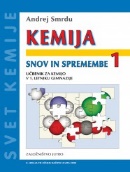 A. Smrdu: KEMIJA, Snov in spremembe 1, učbenik za kemijo, II. izdaja, založba JUTRO, količina: 1, EAN: 9789616746236Kemija15,902,00M.S. Zorec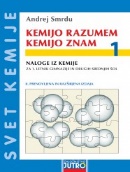 A. Smrdu: KEMIJO RAZUMEM, KEMIJO ZNAM 1, naloge iz kemije, II. Izdaja, založba JUTRO, količina: 1, EAN: 9789616746861Kemija13,90M.S. Zorec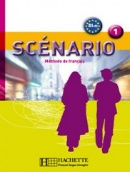 A. Dubois, M. Lerolle: SCÉNARIO 1, učbenik za francoščino, založba MKT, količina: 1, EAN: 9782011555618Francoščina kot drugi tuji jezik26,60N. Ogorevc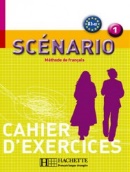 E. Turbide, M. Culioli: SCÉNARIO 1, delovni zvezek za francoščino, založba MKT, količina: 1, EAN: 9782011555625Francoščina kot drugi tuji jezik15,30N. OgorevcSkupaj: 31,40 izposojevalnina; stroški v knjigarni:156,20+nem(38,00) ali fra(41,90) nazivpredmetcenaobrabn.učitelj-ica (ime, priimek in podpis)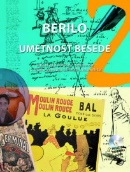 D. Pavlič et al.: BERILO 2, Umetnost besede, učbenik za slovenščino-književnost, založba MKZ, količina: 1, EAN: 9789610105381Slovenščina22,902,00M. Milekić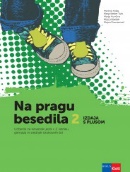 M. Križaj Ortar, M. Bešter Turk, M. Končina, M. Bavdek, M. Poznanovič: NA PRAGU BESEDILA 2 - IZDAJA S PLUSOM, učbenik, založba ROKUS-KLETT, količina: 1, EAN: 9789612719340Slovenščina19,5033,33%M. Milekić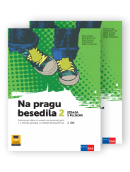 M. Križaj Ortar, M. Bešter Turk, M. Končina, M. Bavdek, M. Poznanovič: NA PRAGU BESEDILA 2 - IZDAJA S PLUSOM, samostojni delovni zvezek, 2 dela, založba ROKUS-KLETT, količina: 1, EAN: 9789612719333Slovenščina22,50M. Milekić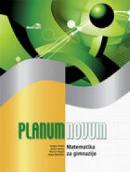 D. Kavka et al.: PLANUM NOVUM, učbenik, založba MODRIJAN, količina: 1, EAN: 9789612416546, 9789617070590Matematika19,702,00B.V. Barlič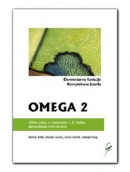 R. Brilej et al.: OMEGA 2, Elementarne funkcije, kompleksna števila, zbirka nalog za matematiko, založba ATAJA, količina: 1, EAN: 9789616225540Matematika16,90B.V. Barlič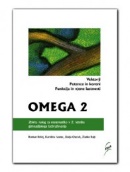 R. Brilej et al.: OMEGA 2, Vektorji, potence in koreni, funkcija in njene lastnosti, zbirka nalog za matematiko, založba ATAJA, količina: 1, EAN: 9789616225663Matematika16,90B.V. BarličL. Soars, J. Soars: NEW HEADWAY, Intermediate, učbenik za angleščino, 4. izdaja, založba MKT, količina: 1, EAN: 9780194770255IMATE OD LANI!Angleščina kot prvi tuji jezik/J. KrmpotičL. Soars, J. Soars: NEW HEADWAY, Intermediate, delovni zvezek za angleščino z rešitvami, 4. izdaja, založba MKT, količina: 1, EAN: 9780194770279IMATE OD LANI!Angleščina kot prvi tuji jezik/J. KrmpotičFinster, V. Paar-Grnbiclehr, Jin, B. Kiontke-Winzer: PANORAMA A1, učbenik za nemščino, založba DZS-EPC, količina: 1, EAN: 9783061204822IMATE OD LANI!Nemščina kot drugi tuji jezik/S. TusunFinster, V. Paar-Grnbiclehr, Jin, B. Kiontke-Winzer: PANORAMA A1, delovni zvezek za nemščino, založba DZS-EPC, količina: 1, EAN: 9783061205607IMATE OD LANI!Nemščina kot drugi tuji jezik/S. Tusun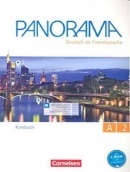 A. Finster, D. Giersberg, F. Jin et al.: PANORAMA A2, učbenik za nemščino, založba DZS-EPC, količina: 1, EAN: 9783061204983Nemščina kot drugi tuji jezik19,00S. Tusun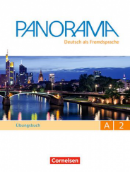 A. Finster, D. Giersberg, F. Jin et al.: PANORAMA A2, delovni zvezek za nemščino, založba DZS-EPC, količina: 1, EAN: 9783061204730Nemščina kot drugi tuji jezik19,00S. Tusun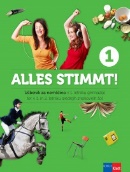 M. Krenker, Š. Novljan Potočnik, A. Ratelj: ALLES STIMMT! 1, učbenik, založba ROKUS-KLETT, količina: 1, EAN: 9789612712068Nemščina kot 3. tuji jezik17,50S. Tusun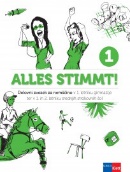 M. Krenker, Š. Novljan Potočnik, A. Ratelj: ALLES STIMMT! 1, delovni zvezek, založba ROKUS-KLETT, količina: 1, EAN: 9789612712075Nemščina kot 3. tuji jezik14,90S. Tusun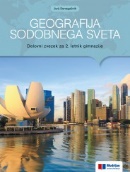 GEOGRAFIJA SODOBNEGA SVETA, delovni zvezek, založba MODRIJAN, količina: 1, EAN: 9789617070668Geografija13,50B. Špiler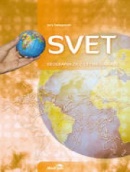 J. Senegačnik: SVET, učbenik, prenova, založba MODRIJAN, količina: 1, EAN: 9789612417536Geografija17,502,00B. Špiler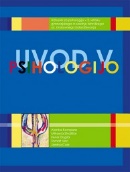 A. Kompare et al.: UVOD V PSIHOLOGIJO, učbenik za psihologijo, založba DZS, količina: 1, EAN: 9789610201083Psihologija13,052,00P. Jančar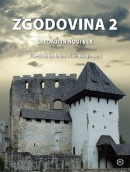 Frantar Š. et al.: ZGODOVINA 2, SREDNJI IN NOVI VEK, učbenik, založba MKZ, količina: 1, EAN: 9789610153573Zgodovina19,9033,33%N.Š. Špiler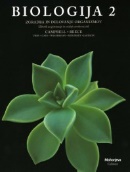 N. A. Campbell, J. B. Reece: BIOLOGIJA 2, Zgradba in delovanje organizmov, učbenik, založba MOHORJEVA, količina: 1, EAN: 9783708606408Biologija27,102,00P. Šet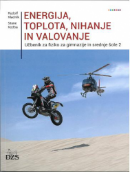 R. Kladnik: ENERGIJA, TOPLOTA, NIHANJE IN VALOVANJE, učbenik, založba DZS, količina: 1, EAN: 9789610207337Fizika22,502,00B. Ivšić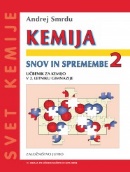 A. Smrdu: KEMIJA, Snov in spremembe 2, učbenik za kemijo, III. izdaja, založba JUTRO, količina: 1, EAN: 9789616746229Kemija15,902,00M.S. Zorec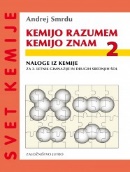 A. Smrdu: KEMIJO RAZUMEM, KEMIJO ZNAM 2, naloge iz kemije, založba JUTRO, količina: 1, EAN: 9789616746205Kemija13,90M.S. ZorecDubois, M. Lerolle: SCÉNARIO 1, učbenik za francoščino, založba MKT, količina: 1, EAN: 9782011555618IMATE OD LANI!Francoščina kot drugi tuji jezik/N. OgorevcE. Turbide, M. Culioli: SCÉNARIO 1, delovni zvezek za francoščino, založba MKT, količina: 1, EAN: 9782011555625IMATE OD LANI!Francoščina kot drugi tuji jezik/N. Ogorevc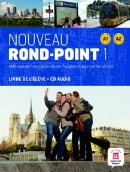 C. Flumian et al.: NOUVEAU ROND-POINT 1, učbenik, založba ROKUS-KLETT, količina: 1, EAN: 9788484436614Francoščina kot tretji tuji jezik37,40N. Ogorevc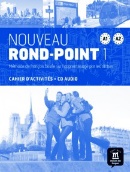 C. Flumian et al.: NOUVEAU ROND-POINT 1, delovni zvezek, založba ROKUS-KLETT, količina: 1, EAN: 9788484436621Francoščina kot tretji tuji jezik19,90N. OgorevcSkupaj: 27,13 izposojevalnina; stroški v knjigarni: 83,70+nem(38,00) ali fra(0,00) +IP NEM(32,40), IP FRA(57,30)nazivpredmetcenaobrabn.učitelj-ica (ime, priimek in podpis)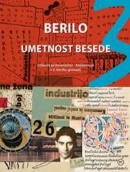 D. Pavlič et al.: BERILO 3, Umetnost besede, učbenik za slovenščino-književnost, založba MKZ, količina: 1, EAN: 9789610105831Slovenščina22,902,00M. Milekić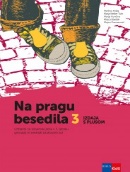 NA PRAGU BESEDILA 3 - IZDAJA S PLUSOM, učbenik, založba ROKUS-KLETT, količina: 1, EAN: 9789612920296Slovenščina19,5033,33%M. Milekić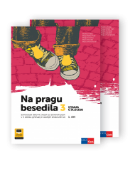 NA PRAGU BESEDILA 3 - IZDAJA S PLUSOM, delovni zvezek, 2 dela, založba ROKUS-KLETT, količina: 1, EAN: 9789612920289Slovenščina22,50M. Milekić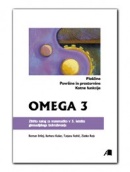 R. Brilej et al.: OMEGA 3, Ploščine, površine in prostornine, kotne funkcije, zbirka nalog za matematiko, založba ATAJA, količina: 1, EAN: 9789616225816Matematika16,90B.V. Barlič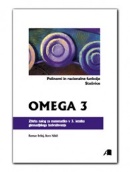 R. Brilej et al.: OMEGA 3, Polinomi in racionalne funkcije, stožnice, zbirka nalog za matematiko, založba ATAJA, količina: 1, EAN: 9789616225823Matematika16,90B.V. Barlič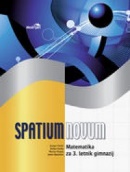 D. Kavka, G. Pavlič, M. Rugelj, J. Šparovec: SPATIUM NOVUM, učbenik, založba MODRIJAN, količina: 1, EAN: 9789612417383Matematika19,702,00B.V. Barlič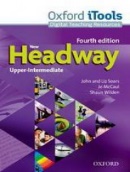 L. Soars, J. Soars: NEW HEADWAY, Upper-Intermediate, učbenik za angleščino, 4. izdaja, založba MKT, količina: 1, EAN: 9780194771825Angleščina kot prvi tuji jezik35,90J. Krmpotič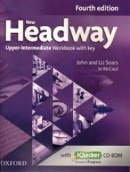 L. Soars, J. Soars: NEW HEADWAY, Upper-Intermediate, delovni zvezek za angleščino z rešitvami, 4. izdaja, založba MKT, količina: 1, EAN: 9780194718837Angleščina kot prvi tuji jezik22,50J. KrmpotičFinster, D. Giersberg, F. Jin et al.: PANORAMA A2, učbenik za nemščino, založba DZS-EPC, količina: 1, EAN: 9783061204983IMATE OD LANI!Nemščina kot drugi tuji jezik/S. TusunFinster, D. Giersberg, F. Jin et al.: PANORAMA A2, delovni zvezek za nemščino, založba DZS-EPC, količina: 1, EAN: 9783061204730IMATE OD LANI!Nemščina kot drugi tuji jezik/S. Tusun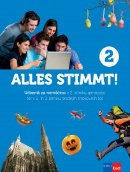 I. Sander, B. Braun, M. Doubek: ALLES STIMMT! 2, učbenik, založba ROKUS-KLETT, količina: 1, EAN: 9789612712754Nemščina kot 3. tuji jezik17,50S. Tusun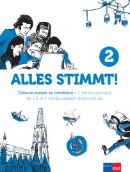 I. Sander, B. Braun, M. Doubek: ALLES STIMMT! 2, delovni zvezek, založba ROKUS-KLETT, količina: 1, EAN: 9789612712747Nemščina kot 3. tuji jezik14,90S. Tusun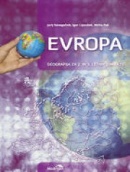 J. Senegačnik, I. Lipovšek, M. Pak: EVROPA, učbenik, prenova, založba MODRIJAN, količina: 1, EAN: 9789612418946Geografija17,202,00B. Špiler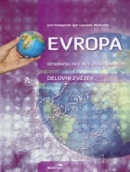 J. Senegačnik, I. Lipovšek, M. Pak: EVROPA, delovni zvezek, prenova, založba MODRIJAN, količina: 1, EAN: 9789617053210Geografija11,50B. Špiler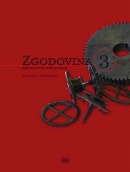 J. Cvirn, A. Studen: ZGODOVINA 3, učbenik, prenova, založba DZS, količina: 1, EAN: 9789610201120Zgodovina19,802,00N.Š. Špiler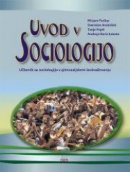 M. Počkar, T. Popit, S. Andolšek, A. Barle Lakota: UVOD V SOCIOLOGIJO, učbenik, založba DZS, količina: 1, EAN: 9789610201106Sociologija17,752,00N. HarapinN. A. Campbell, J. B. Reece: BIOLOGIJA 2, Zgradba in delovanje organizmov, učbenik, založba MOHORJEVA, količina: 1, EAN: 9783708606408Biologija27,102,00P. Šet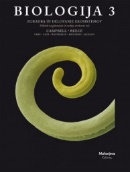 N. A. Campbell, J. B. Reece: BIOLOGIJA 3, Zgradba in delovanje ekosistemov, učbenik, založba MOHORJEVA, količina: 1, EAN: 9783708606576Biologija23,602,00P. Šet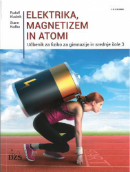 R. Kladnik, S. Kodba: ELEKTRIKA, MAGNETIZEM, ATOMI, učbenik, založba DZS, količina: 1, EAN: 9789610208457Fizika23,502,00B. Ivšić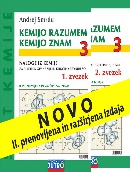 A. Smrdu: KEMIJO RAZUMEM, KEMIJO ZNAM 3, naloge iz kemije, II. Izdaja, založba JUTRO, količina: 1, EAN: 9789617024104Kemija18,50M.S. Zorec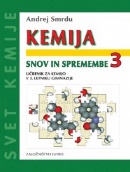 A. Smrdu: KEMIJA, Snov in spremembe 3, učbenik za kemijo, II. izdaja, založba JUTRO, količina: 1, EAN: 9789616433945Kemija16,902,00M.S. Zorec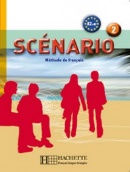 M. Guilloux: SCÉNARIO 2, učbenik za francoščino, založba MKT, količina: 1, EAN: 9782011555649Francoščina kot drugi tuji jezik26,60N. Ogorevc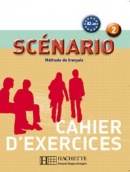 A. Dubois, M. Lerolle: SCÉNARIO 2, delovni zvezek za francoščino, založba MKT, količina: 1, EAN: 9782011555656Francoščina kot drugi tuji jezik15,30N. OgorevcC. Flumian et al.: NOUVEAU ROND-POINT 1, učbenik, založba ROKUS-KLETT, količina: 1, EAN: 9788484436614IMATE OD LANI!Francoščina kot tretji tuji jezik/N. OgorevcC. Flumian et al.: NOUVEAU ROND-POINT 1, delovni zvezek, založba ROKUS-KLETT, količina: 1, EAN: 9788484436621IMATE OD LANI!Francoščina kot tretji tuji jezik/N. OgorevcSkupaj: 24,50 izposojevalnina; stroški v knjigarni: 144,70+nem(0,00)ali fra(41,90)+IP NEM(32,40), IP FRA(0,00)nazivpredmetcenaobrabn.učitelj-ica (ime, priimek in podpis)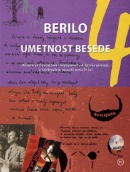 D. Pavlič et al.: BERILO 4, Umetnost besede, učbenik za slovenščino-književnost, založba MKZ, količina: 1, EAN: 9789610113294Slovenščina22,902,00M. Milekić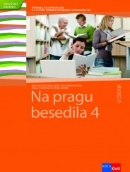 M. Bešter Turk et al.: NA PRAGU BESEDILA 4, učbenik za slovenski jezik, založba ROKUS-KLETT, količina: 1, EAN: 9789612711245Slovenščina18,852,00M. Milekić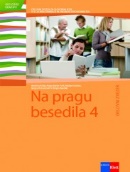 M. Bešter Turk et al.: NA PRAGU BESEDILA 4, delovni zvezek za slovenski jezik, založba ROKUS-KLETT, količina: 1, EAN: 9789612711252, 9789612714024Slovenščina16,10M. MilekićVELIKI GATSBY - MATURA 2022, založba MKT, količina: 1, EAN: 9789610161349Slovenščina16,99M. MilekićČUDEŽNI FELIKS - MATURA 2022, založba MKT, količina: 1, EAN: 9789610161332Slovenščina23,99M. Milekić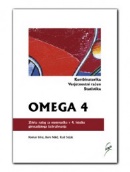 R. Brilej, B. Nikič, R. Seljak: OMEGA 4, Kombinatorika, verjetnostni račun, statistika, zbirka nalog za matematiko, založba ATAJA, količina: 1, EAN: 9789616225694Matematika16,90B.V. Barlič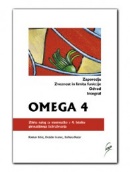 R. Brilej, D. Ivanec, B. Kušar: OMEGA 4, Zaporedja, zveznost in limita funkcije, odvod, integral, zbirka nalog za matematiko, založba ATAJA, količina: 1, EAN: 9789616225564Matematika16,90B.V. Barlič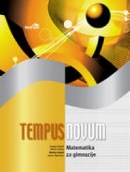 J. Šparovec et al.: TEMPUS NOVUM, učbenik, založba MODRIJAN, količina: 1, EAN: 9789612418007, 9789617070408Matematika19,702,00B.V. BarličL. Soars, J. Soars: NEW HEADWAY, Upper-Intermediate, učbenik za angleščino, 4. izdaja, založba MKT, količina: 1, EAN: 9780194771825IMATE OD LANI!Angleščina kot prvi tuji jezik/J. KrmpotičL. Soars, J. Soars: NEW HEADWAY, Upper-Intermediate, delovni zvezek za angleščino z rešitvami, 4. izdaja, založba MKT, količina: 1, EAN: 9780194718837IMATE OD LANI!Angleščina kot prvi tuji jezik/J. KrmpotičNever Let Me Go, študijska izdaja, založba DZS-EPC, količina: 1, EAN: 9780571335770Angleščina kot prvi tuji jezik11,90J. KrmpotičW. Golding: Lord of the Flies, založba DZS-EPC, količina: 1, EAN: 9780571295715Angleščina kot prvi tuji jezik10,90J. Krmpotič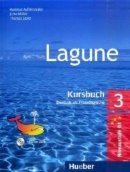 H. Aufderstrasse, J. Müller, T. Storz: LAGUNE 3, učbenik za nemščino, založba MKT, količina: 1, EAN: 9783190016266IMATE OD LANI!Nemščina kot drugi tuji jezik/S. Tusun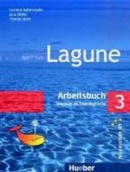 H. Aufenderstrasse et al: LAGUNE 3, delovni zvezek za nemščino, založba MKT, količina: 1, EAN: 9783190116263IMATE OD LANI!Nemščina kot drugi tuji jezik/S. Tusun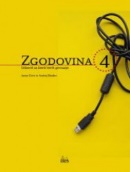 A. Gabrič, M. Režek: ZGODOVINA 4, učbenik, prenova, založba DZS, količina: 1, EAN: 9789610201793Zgodovina19,802,00N.Š. ŠpilerM. Guilloux: SCÉNARIO 2, učbenik za francoščino, založba MKT, količina: 1, EAN: 9782011555649IMATE OD LANI!Francoščina kot drugi tuji jezik/N. OgorevcDubois, M. Lerolle: SCÉNARIO 2, delovni zvezek za francoščino, založba MKT, količina: 1, EAN: 9782011555656IMATE OD LANI!Francoščina kot drugi tuji jezik/N. Ogorevc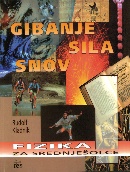 R. Kladnik: GIBANJE, SILA, SNOV, Fizika za srednješolce 1, učbenik, založba DZS, količina: 1, EAN: 9788634118605Fizika - izbirni predmet19,902,00B. Ivšić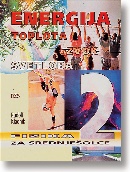 R. Kladnik: ENERGIJA, TOPLOTA, ZVOK, SVETLOBA, Fizika za srednješolce 2, učbenik, založba DZS, količina: 1, EAN: 9788634114201Fizika - izbirni predmet20,402,00B. Ivšić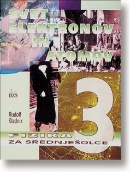 R. Kladnik: SVET ELEKTRONOV IN ATOMOV, Fizika za srednješolce 3, učbenik, založba DZS, količina: 1, EAN: 9788634116205Fizika - izbirni predmet21,102,00B. Ivšić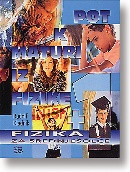 R. Kladnik: POT K MATURI IZ FIZIKE, založba DZS, količina: 1, EAN: 9788634118070Fizika - izbirni predmet8,902,00B. Ivšić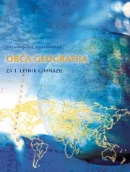 J. Senegačnik, B. Drobnjak: OBČA GEOGRAFIJA, učbenik, založba MODRIJAN, količina: 1, EAN: 9789616357944Geografija - izbirni predmet17,502,00B. ŠpilerJ. Senegačnik: SVET, učbenik, prenova, založba MODRIJAN, količina: 1, EAN: 9789612417536Geografija - izbirni predmet17,502,00B. ŠpilerJ. Senegačnik, I. Lipovšek, M. Pak: EVROPA, učbenik, prenova, založba MODRIJAN, količina: 1, EAN: 9789612418946Geografija - izbirni predmet17,202,00B. Špiler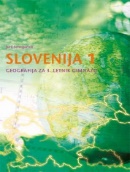 J. Senegačnik: SLOVENIJA 1, učbenik, založba MODRIJAN, količina: 1, EAN: 9789617070385Geografija - izbirni predmet16,502,00B. Špiler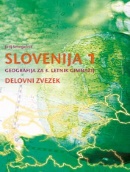 J. Senegačnik: SLOVENIJA 1, delovni zvezek, založba MODRIJAN, količina: 1, EAN: 9789612412760, 9789617070378Geografija - izbirni predmet10,90B. Špiler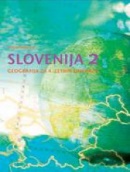 J. Senegačnik: SLOVENIJA 2, učbenik, založba MODRIJAN, količina: 1, EAN: 9789612414269Geografija - izbirni predmet16,502,00B. ŠpilerA. Kompare et al.: UVOD V PSIHOLOGIJO, učbenik, prenova, založba DZS, količina: 1, EAN: 9789610201083Psihologija - izbirni predmet13,052,00P. Jančar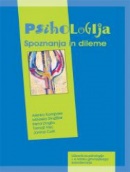 A. Kompare et al.: PSIHOLOGIJA, Spoznanja in dileme, učbenik, prenova, založba DZS, količina: 1, EAN: 9789610201090Psihologija - izbirni predmet17,102,00P. Jančar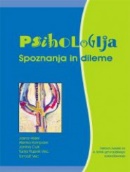 A. Kompare et al.: PSIHOLOGIJA, Spoznanja in dileme, delovni zvezek za psihologijo v 4. letniku, založba DZS, količina: 1, EAN: 9789610202479Psihologija - izbirni predmet15,20P. JančarM. Počkar, T. Popit, S. Andolšek, A. Barle Lakota: UVOD V SOCIOLOGIJO, učbenik, založba DZS, količina: 1, EAN: 9789610201106Sociologija - izbirni predmet17,752,00N. Harapin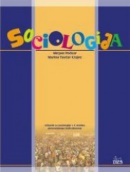 M. Počkar, M. Tavčar Krajnc: SOCIOLOGIJA, učbenik, založba DZS, količina: 1, EAN: 9789610201113Sociologija - izbirni predmet16,902,00N. Harapin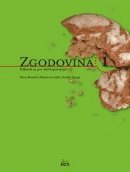 S. Zgaga.: ZGODOVINA 1, učbenik, prenova, založba DZS, količina: 1, EAN: 9789610200666Zgodovina - izbirni predmet19,802,00N.Š. Špiler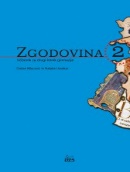 D. Mlacović, N. Urankar: ZGODOVINA 2, učbenik, prenova, založba DZS, količina: 1, EAN: 9789610200673Zgodovina - izbirni predmet18,902,00N.Š. ŠpilerJ. Cvirn, A. Studen: ZGODOVINA 3, učbenik, prenova, založba DZS, količina: 1, EAN: 9789610201120Zgodovina - izbirni predmet19,802,00N.Š. ŠpilerJ. Dolenc Koce, I. Tomažič et al.: BIOLOGIJA 1, O biologiji, celicah in genetiki odlikujejo, učbenik, založba MKZ, količina: 1, EAN: 9789610121015Biologija - izbirni predmet19,902,00P. ŠetN. A. Campbell, J. B. Reece: BIOLOGIJA 2, Zgradba in delovanje organizmov, učbenik, založba MOHORJEVA, količina: 1, EAN: 9783708606408Biologija - izbirni predmet27,102,00P. ŠetN. A. Campbell, J. B. Reece: BIOLOGIJA 3, Zgradba in delovanje ekosistemov, učbenik, založba MOHORJEVA, količina: 1, EAN: 9783708606576Biologija - izbirni predmet23,602,00P. Šet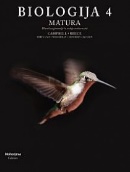 N. A. Campbell, J. B. Reece: BIOLOGIJA 4, učbenik, založba MOHORJEVA, količina: 1, EAN: 9783708608105Biologija - izbirni predmet23,702,00P. ŠetA. Smrdu: KEMIJA, Snov in spremembe 1, učbenik za kemijo, II. izdaja. založba JUTRO, količina: 1, EAN: 9789616746236Kemija - izbirni predmet15,902,00M.S. ZorecA. Smrdu: KEMIJA, Snov in spremembe 2, učbenik za kemijo, II. izdaja, založba JUTRO, količina: 1, EAN: 9789616746229Kemija - izbirni predmet15,902,00M.S. Zorec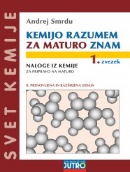 A. Smrdu: KEMIJO RAZUMEM, ZA MATURO ZNAM, naloge iz kemije za pripravo na maturo, 2 dela, II. posodobljena in razširjena izdaja 2017, založba JUTRO, količina: 1, EAN: 9789617024012Kemija - izbirni predmet19,90M.S. ZorecA. Smrdu: KEMIJA, Snov in spremembe 3, učbenik za kemijo, II. izdaja, založba JUTRO, količina: 1, EAN: 9789616433945Kemija - izbirni predmet16,902,00M.S. ZorecSkupaj: 8,00 osnovna izposojevalnina+izposojevalnini IP1 in IP2; stroški v knjigarni: 113,68+nem(0,00) ali fran (0,00)+delovni zvezki IP1, IP2